Name: 	Himatbhai Parmar		Contact No. 	+91 99245 76998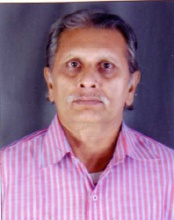 સેમ્પલ ””””LIFE SCIENCE-BIODIVERSITY  CONSERVATION By 2020, at least 17 per cent of terrestrial and inland water, and 10 per cent of coastal andmarine areas, especially areas of particular importance for biodiversity and ecosystem services, are21conserved through effectively and equitably managed, ecologically representative and well-connectedsystems of protected areas and other effective area-based conservation measures, and integrated intothe wider landscapes and seascapes. ૨૦૨૦ સુધીમાં, ઓછામાં ઓછા ૧૭ ટકા  પૃથ્‍વીય  અને નદી- જળાશયોના પાણી, ૧૦ ટકા કોસ્‍ટલ અને મરીન વિસ્‍તાર ખાસ કરીને જે તે બાયોડાયવર્સી અને ઇકોસીસ્‍ટમ સર્વીસ માટે અગત્‍યતા ધરાવનર વિસ્‍તારોને ,  અસરકારક અને સમાનરીતે વ્યવસ્થાપન, અન્‍ય અસરકારક એરીયા બેઇઝડ સંરક્ષણ પગલા સાથે આરક્ષિત વિસ્તારની પારિસ્‍થીતિકીય વિજ્ઞાન પ્રતિનિધિત્‍વવાળી બરાબર જોડાયેલી સીસ્‍ટમ દ્વારા સુરક્ષીત કરાય અને વિશાળ ભૂમીદશ્‍યો તથા સાગર દશ્‍યો સંકલીત કરવામાં આવે. CAT tools tools used (ifany) 			No but if party provides we can do work in itReady for short test translation			yesReference of the past project	… Short details are as above but thereafter done more than 5,00 000 wordsContact Information	Given above M.No. +91 9924576998If you are part time/full time 			Full timeTranslator?Language pair					English to Gujarati and Guj. to English
Best rates for services				Translation $ 0.02 per word/reviewing 0.01 /w                            BIO DATABIO DATABIO DATABIO DATABIO DATAName & Address                                    HIMATBHAI     H.         PARMAR                                                                                                                                                                        Name & Address                                    HIMATBHAI     H.         PARMAR                                                                                                                                                                        Name & Address                                    HIMATBHAI     H.         PARMAR                                                                                                                                                                        Name & Address                                    HIMATBHAI     H.         PARMAR                                                                                                                                                                        Name & Address                                    HIMATBHAI     H.         PARMAR                                                                                                                                                                                                                                        Yadu Nandan                                                                Yadu Nandan                                                                Yadu Nandan                                                                Yadu Nandan                                                                Yadu Nandan                                                                Sakhianagar-2                                                                Sakhianagar-2                                                                Sakhianagar-2                                                                Sakhianagar-2                                                                Sakhianagar-2                                                                Air Port Road                                                                Air Port Road                                                                Air Port Road                                                                Air Port Road                                                                Air Port Road                                                                RAJKOT 360 007                                                                RAJKOT 360 007                                                                RAJKOT 360 007                                                                RAJKOT 360 007                                                                RAJKOT 360 007E-mail-parmarhimatbhai@yahoo.com & himatbhaiparmar@gmail.comE-mail-parmarhimatbhai@yahoo.com & himatbhaiparmar@gmail.comE-mail-parmarhimatbhai@yahoo.com & himatbhaiparmar@gmail.comE-mail-parmarhimatbhai@yahoo.com & himatbhaiparmar@gmail.comE-mail-parmarhimatbhai@yahoo.com & himatbhaiparmar@gmail.com                                                                099245 76998 Skype-himatbhaip                                                                099245 76998 Skype-himatbhaip                                                                099245 76998 Skype-himatbhaip                                                                099245 76998 Skype-himatbhaip                                                                099245 76998 Skype-himatbhaipAge                                                          63 yearsAge                                                          63 yearsAge                                                          63 yearsAge                                                          63 yearsAge                                                          63 yearsEducational & other Qua.                       1.B.com Educational & other Qua.                       1.B.com Educational & other Qua.                       1.B.com Educational & other Qua.                       1.B.com Educational & other Qua.                       1.B.com                                                                 2 Dip. In Journalism(result abated)                                                                2 Dip. In Journalism(result abated)                                                                2 Dip. In Journalism(result abated)                                                                2 Dip. In Journalism(result abated)                                                                2 Dip. In Journalism(result abated)                                                                3.Certificate Course in Computer operating                                                                  3.Certificate Course in Computer operating                                                                  3.Certificate Course in Computer operating                                                                  3.Certificate Course in Computer operating                                                                  3.Certificate Course in Computer operating                                                                  4 Certificate course in FoxPro                                                                   4 Certificate course in FoxPro                                                                   4 Certificate course in FoxPro                                                                   4 Certificate course in FoxPro                                                                   4 Certificate course in FoxPro                                                                   5 Knowing internet & e-mail                                                                5 Knowing internet & e-mail                                                                5 Knowing internet & e-mail                                                                5 Knowing internet & e-mail                                                                5 Knowing internet & e-mailExperience                                              Total 30 years as underExperience                                              Total 30 years as underExperience                                              Total 30 years as underExperience                                              Total 30 years as underExperience                                              Total 30 years as underName of Organization                          Post Held                              Year  Name of Organization                          Post Held                              Year  Name of Organization                          Post Held                              Year  Name of Organization                          Post Held                              Year  Name of Organization                          Post Held                              Year  Netra Raksha CharitableTrust               Clerk                              1975-1980Netra Raksha CharitableTrust               Clerk                              1975-1980Netra Raksha CharitableTrust               Clerk                              1975-1980Netra Raksha CharitableTrust               Clerk                              1975-1980Netra Raksha CharitableTrust               Clerk                              1975-1980Private Oraganisations                          Steno-typist                    1980-1983Private Oraganisations                          Steno-typist                    1980-1983Private Oraganisations                          Steno-typist                    1980-1983Private Oraganisations                          Steno-typist                    1980-1983Private Oraganisations                          Steno-typist                    1980-1983Guj.Ind.Investment Corpo.                   Stenographer Grade-I    1984-2000Guj.Ind.Investment Corpo.                   Stenographer Grade-I    1984-2000Guj.Ind.Investment Corpo.                   Stenographer Grade-I    1984-2000Guj.Ind.Investment Corpo.                   Stenographer Grade-I    1984-2000Guj.Ind.Investment Corpo.                   Stenographer Grade-I    1984-2000Raghuvanshi Charitable Trust               Liaison Officer              During 2001 Raghuvanshi Charitable Trust               Liaison Officer              During 2001 Raghuvanshi Charitable Trust               Liaison Officer              During 2001 Raghuvanshi Charitable Trust               Liaison Officer              During 2001 Raghuvanshi Charitable Trust               Liaison Officer              During 2001                                                                                                       Rehabilitation of the                                                                                                                                                                                                                                                                                                                                                                                       Rehabilitation of the                                                                                                                                                                                                                                                                                                                                                                                       Rehabilitation of the                                                                                                                                                                                                                                                                                                                                                                                       Rehabilitation of the                                                                                                                                                                                                                                                                                                                                                                                       Rehabilitation of the                                                                                                                                                                                                                                                                                                                                                                                       earthquake affected                                                                                                      earthquake affected                                                                                                      earthquake affected                                                                                                      earthquake affected                                                                                                      earthquake affected                                                                                                      in kutch                                                                                                      in kutch                                                                                                      in kutch                                                                                                      in kutch                                                                                                      in kutchTranslator                                            Since 1995 Translator                                            Since 1995 Translator                                            Since 1995 Translator                                            Since 1995 Translator                                            Since 1995 Export                                                    Knowing procedureExport                                                    Knowing procedureExport                                                    Knowing procedureExport                                                    Knowing procedureExport                                                    Knowing procedureExcise                                                    Knowing procedureExcise                                                    Knowing procedureExcise                                                    Knowing procedureExcise                                                    Knowing procedureExcise                                                    Knowing procedureProject Finance                                      knowing procedure and project reportProject Finance                                      knowing procedure and project reportProject Finance                                      knowing procedure and project reportProject Finance                                      knowing procedure and project reportProject Finance                                      knowing procedure and project reportNGO work knowing livelihood project and Micro Finance  conceptNGO work knowing livelihood project and Micro Finance  conceptNGO work knowing livelihood project and Micro Finance  conceptNGO work knowing livelihood project and Micro Finance  conceptNGO work knowing livelihood project and Micro Finance  conceptPresently Running a Tiny Project Advisory services and also an NGOPresently Running a Tiny Project Advisory services and also an NGOPresently Running a Tiny Project Advisory services and also an NGOPresently Running a Tiny Project Advisory services and also an NGOPresently Running a Tiny Project Advisory services and also an NGOTranslation –Since last 12 years working as a professional translator on full time basis. Translation –Since last 12 years working as a professional translator on full time basis. Translation –Since last 12 years working as a professional translator on full time basis. Translation –Since last 12 years working as a professional translator on full time basis. Translation –Since last 12 years working as a professional translator on full time basis.                                                                  Himatbhai Parmar                                                                 Himatbhai Parmar                                                                 Himatbhai Parmar                                                                 Himatbhai Parmar                                                                 Himatbhai ParmarWORKS -    2010 -018                  =                          10,00,000 worldsWORKS -    2010 -018                  =                          10,00,000 worldsWORKS -    2010 -018                  =                          10,00,000 worldsWORKS -    2010 -018                  =                          10,00,000 worldsWordsWordsLanguageDescription Domain    50,000    50,000ENG-GUJTraining to bankers for computerized bank locker systembanking1,20,0001,20,000ENG –GUJ  GUJ. TO ENG.    Various files on various domains TranslationinIndia.com Pune   10,000   10,000ENG -GUJ-BEHAVIOR RULES FOR  LABORERS  UNDER  LABOUR LAWLabor low     5,000     5,000GUJ - ENGINTRODUCTIION OF CONSUMER PROTECTIONFOR LOCAL GRAHAK SURAKSHA FORUMConsumer act    5,000    5,000ENG- GUJ.CONSUMER PROTECTION  PETITIONS-do-  10,000  10,000GUJ - ENGGUJARATI NEWS PAPER ARTICLE  @ HISTORICCITY PATAN GUJARATI WITH PATRONAGE OFTHEIR DONORShistory  20,000  20,000ENG –Guj RESERVE BANK GUIDE LINEBanking  20,000  20,000-DO-NEW DAIRY PROJECT AT GUARAT Op. Manual  10,00015,000  10,00015,000-DO--DO-MISCINDIAN BANKS ASSOIATION  CIRCULARSMisc-do-/GUIDE LINE BY RESERVE BANK OF INIDABanking10,00010,000 Do-Clinical trial for diabetes /kidneyMedical15,00015,000-do- Clinical trial for diabetes /kidney15,00015,000-do-Secretarial Standard of the Fin. Company & banksSecretarial Standard of the Fin. Company & banks  3,00010,000  3,00010,000-do--do-Medical-Bariatric Surgery  for Weight-lossSecretarial Standards for Fin. Co. and  Banksmedical   1,000   3,000   1,000   3,000-do--do-Mind Power Various type of Bank Debit/Credit Card Facilities banking10,000  2,50010,000  2,500-do--do-Security service tender formING Vysya Life Insurance Plans10,000 20,00010,000 20,000-do--doEducational PPT for Std 11&12Consumer Forum Acts001,200001,300001,200001,300-do--do-Court matter by  UK translation Service-do-legal     2,700      3,500-do--do--do--do-Product StewardshipEarth Science-Earthquake & Tsunami research         600-do--do-Land revenue matter       500     1650-do-Guj. To Eng-do-Guj. To EngProcess Hazard  by Falak Translation Co. USARevenue matter-partnership deed      7740      8000Eng. To Guj.Guj. To Eng.Eng. To Guj.Guj. To Eng.Autobiography part of GandhijiStatements for UK police department       1000Eng. To Guj.Eng. To Guj.Legal-Negotiable Instrument Act.  Sec. 138 Finance      5000  -do-  -do-Employees Compliance by a Singapore based International CompanyPPT file       1000Guj. To Eng.Guj. To Eng.Building UtilityPermission by AMC B.U.permission        500Eng. To Guj.Eng. To Guj.John Deer -  employees compliance  technical       1000       5000Eng. To Guj.--do--Eng. To Guj.--do--Revision of translation Dealers/Distributors mappingLegal Notices u/sec.25(1) of Electro Payment System   2007 and  other general notices for withdrawal of loan Banking cum legal       1000       1000       1000Guj to Eng.Guj. To EngGuj to EngGuj to Eng.Guj. To EngGuj to EngLicense   Labor Contract Act 1970 issued to AlembicVarious FIR s Permission under Saurashtra  Tree Felling Act 1951 police         500         500Eng to Guj-do-Eng to Guj-do-Care during and after pregnancy with feeding positionsmedical        500       3500 -do-  -do- Rotary Tiller catalogueBroadcast Communications event by Lucy Electric Ltd (PPT file)TechnicalPPT       1000Eng to GujEng to GujWashington state supplemental Security Income rules For beneficiariesLaw       1500Eng to GujEng to GujPetrol pump credit card operating systemcomputer program            1500dodoAppeal for insurance claim u k court submissionlegal     10,000Eng to GujEng to GujCollege Affiliation/Constituent Procedure rules and compliance Curricular   4,000Mutual FundInvestment  1,000PM’ Modi’s visit to UKBilateral country trade      8,000Eng to GujEng to GujSociety Re-development scheme feasibility reportHouse Building construction     7000 -do- -do-Advent Hospital, Florida financial assistance to patients fin. Assi. to patient       3000      1000About Steroid  Amway silver certification to dealersabuse of steroid6,11,500Under instructions and on behalf of our client  M/s.  ........  (formerly  known  as  ........),  having  its  Offices  all  over  the  world, we  hereby  serve  upon  you  the  above  named  addressee,  the  following notice અમારા અસીલ મેસર્સ.  .........( અગાઉ જેઓ ....તરીકે ઓળખાતા હતા ) જેમની કચેરીઓ દુનિયાભરમાં આવેલી છે તેમની  સુચના અને તેમના વતી અમે આથી આપશ્રી, ઉપર મુજબના સંબોધિતને, નીચે મુજબ નોટીસ આપીએ છીએ. In this wonderful magical world, bunnies love  to race,  but there  are  obstacles  on the road!  Help  your  Bunny  jump  over  the  fences.  The  winner  gets  carrots,  and  your  Bunny  LOVES  carrots!આ અદભુત જાદુઈ દુનિયામાં સસલાઓને દોડ લગાવવાનું ખુબ ગમે છે, રસ્તામાં અડચણો છે ! આપના સસલાને વાડ કુદવામાં મદદ કરો. વિજેતાને  ગાજર મળશે  અને ગાજર તો આપના સસલાને ભાવે જ છે ..!  Mr.  Frank  had  been  stable  with  his  mental  health  for  nine  or  ten  months,  however  in  October 2004, Mr. Frank and Mrs. White were  arguing  and Mr.  Frank became paranoid with  the  rest  of  the  family  and  what  they  were  doing;  his  main  contention  was  Mrs. White was seeing other men.શ્રીમાન ફ્રેન્કની માનસિક તબિયત નવ  કે  દસ મહિનાથી સ્થિર છે, છતાં ઓક્ટોબર ૨૦૦૪માં શ્રીમાન ફ્રેન્ક અને શ્રીમતિ વ્હાંઇટ વાદ-વિવાદ  કરી રહ્યા  છે . શ્રીમાન ફ્રેન્ક તેમના કુટુંબીજનોના ખોટા ભયથી  ભ્રમિત હતા અને  બધા કુટુંબીજનો તેમને  આ અંગે સમજાવી  રહ્યા હતા. તેમનો મુખ્ય વિવાદ શ્રીમતી વ્હાઈટ પોતાને બદલે બીજા પુરુષ દર્દીઓ ઉપર ધ્યાન આપી રહ્યા હતા તે હતો. As stated in the preamble of the Agreement Establishing the World Trade Organization, the objectives of the WTO Agreements include ―raising standards of living, ensuring full employment and a large and steadily growing volume of real income and effective demand, and expanding the production of and trade in goods and services; in other words, developing the world economy under market-economy principles.વિશ્વ વ્યાપાર સંગઠનના સમજુતી  સ્થાપિત કરતા  પ્રતિજ્ઞા પત્રમાં જણાવેલ છે કે  વિશ્વ વ્યાપાર સંગઠનની સમજુતી- જીવન ધોરણ ઊંચું લાવવું, પૂર્ણ રોજગારની ખાતરી આપવી તથા મોટા પાયે સ્થિર વાસ્તવિક આવક તથા અસરકારક માંગ વધારવી અને માલ તથા સેવાનું ઉત્પાદન અને વ્યાપાર વિસ્તારવો, બીજા શબ્દોમાં કહીએ તો  બઝારની અર્થ વ્યવસ્થાના સિદ્ધાંતો  હેઠળ વિશ્વ અર્થ વ્યવસ્થાનો વિકાસ કરે તેવા ધ્યેયોનો સમાવેશ.